יחידת הלימוד באופן כללי:מה לומדים? 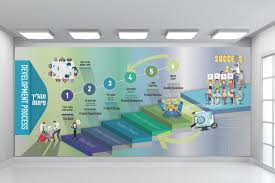 שיר של ריה"ל 'הבא מבול'מי הלומדים?כיתה יבלב היחידה:איפה בחיים שלי אני נמצא ב'דרך'? מה נותן לי אחיזה ומשענת להאמין ולהמשיך ללכת במסע?בכמה מלים: המטרה ללמד את יחידת הלימוד מתוך הבגרות בספרות 'הבא מבול' של ריהל באופן של יצירת תוצר שיתופי.התוצר עצמו מחולק ל3 שלבים כך שבסופו של דבר יווצר קיר כיתתי מעוצב המשלב בתוכו את השלבים העולים מתוך מסעו של ריה"ל וישלב גם את המקום האישי של כל תלמיד במסע האישי שלו בחייו.3 השלבים:עיצוב כללי של הקיר – לפי החלקים: מוצא – דרך – ייעוד. בהקשר לריהל: ספרד – ים – ארץ ישראל/ מקדש.עיצוב מילה -  מתוך השיר באמצעות מיקרוגרפיה – ביטוי אישי של הבנת המילה ושיבוצה בקירמקום אישי – כל זוג בוחר תמונה/סיפור/שיר המבטא סיפור של דרך ואף זה משתלב בקירטבלה- פירוק של מסע למידה     לפניכם טבלה, בתוכה אתם מזינים את כל המרכיבים של מסע למידה. בהצלחה!     מקרא:כלל – לא כל משימה תופיע בכל העמודות, אבל לכל משימה יהיה הדהוד לפחות בשתיים- שלוש עמודות. למשל – לימוד של אחד מאבני הדרך יכול לכלול שותפות ומשוב וכדו'.זמן–  לוח זמנים סדור ופומבי מסייע לתלמידים ולמורה להבין את תהליך העבודה, לחלק משאבים ולשים לב לקצב ההתקדמות.מרחב – פירוק יחידת הלימוד לחלקים השונים יאפשר גמישות בשימוש במרחבי הלמידה השונים בבית הספר ומחוץ לו.  אבני דרך- ידע ומיומנויות מתחום הדעת–  אירועי למידה לאורך המסע שבהם התלמידים ירכשו את הידע והמיומנויות מתחום הדעת. משימות ביניים בדרך לתוצר – זוכרים את כוונון תוצר ופירוק תוצר? מה המשימות אותם התלמיד צריך לבצע כדי להגיע בסוף הדרך לתוצר? ארצות לא נודעת – מהם המשימות שיובילו את התלמידים לחקר ולגילוי של ידע חדש? החקר והגילוי יכול להופיע כפירוט והרחבה של הנושא, כשאלה חדשה, כיישום של הידע בהקשר חדש או כהפנמה של הנלמד והבאתו אל העולם האישי. שותפים – מי השותפים שלנו למסע הלמידה?  שותפים יכולים להיות מתוך הכיתה ויכולים להיות מומחים חיצוניים, שותפים יכולים להעמיק את הידע או ללמד אותנו מיומנויות הקשורות לתוצר, שותפים יכולים גם להיות מלווים שעוזרים לנו לעבור את המסע בלוגיסטיקה או בתמיכה מורלית. משוב תהליכי דיאלוגי – בשונה מלמידה רגילה בה תלמיד נבחן בסוף התהליך, במסע למידה סוף התהליך הוא תמיד חגיגה ואילו המשוב והערכה מתרחשים במהלך המסע. משוב עצמי, משוב עמיתים, ומשוב תהליכי דיאלוגי עם המורה. עבור המורה המשוב הוא הזדמנות לזהות את ההתקדמות של התלמידים ואת הצרכים שלהם, עבור התלמיד המשוב הוא הזדמנות לכוון את עצמו אל היעד. חשוב ליצור משובים בהתאם למשאבי הזמן של המורה ושותפיו לדרך. שלבים בדרךזמןמקוםמה התלמידים עושים?מה התלמידים עושים?מה התלמידים עושים?שותפיםמשובמה אני עושה?שלבים בדרךזמןמקוםמשימות של אבני דרך- ידע  ומיומנויות משימות של ארצות לא נודעותמשימות ביניים של התוצרשותפיםמשובמה אני עושה?לימוד רקע על התקופה והאזור שבו חי ריה"לשבוע ראשוןגמישרקע הסטורי ובכלל על חיי עם ישראל בספרד בתקופה זו.חלוקת התלמידים ל3 קבוצות:על ספרד הנוצרית של אותה התקופהאתגרי הים בתקופת ימי הבינייםמצבה אל ארץ ישראל ובפרט ירושלים – וכן הכמיהה לציוןקבוצות:מידע על ספרדאתגרי היםארץ ישראל והכמיההאליה.כל קבוצה מציגה בפני הכיתה את מה שלמדה.אולי באופן מקוון ומשותף (איך?) התוצר צריך לכלול התייחסות ל:מה רואים תמונה אופיינית והסבר:בתמונהמדוע בחרת לייצג את הנלמד דווקא בתמונה זו.כתבה בעיתון הסוקרת את הנלמד באופן ממצה ומעניין. לתאר את זה כאילו זה מתרחש עכשו.חלוקה ל3 קבוצות בכיתהכל תלמיד בקבוצה מגיב לקבוצה אחרת.התחדש לי ש...מסקרן אותי לדעת עוד על... מלמד באופן כללי על ריהל ועל התקופה, סרטון קצר ודף מידע. מחלק לשלוש קבוצות ומשתף בפרויקט ובמטרה שלוהכנה לעיצוב הקירשבוע שניכיתה / ביתצפייה בקירות וקבל השראה ורעיונות לעיצוב קיר מקושט שמבטא תוכן וסיפורכל קבוצה צריכה לכתוב בקוים כלליים מה יופיע בחלק שלה. ולהביא לוח השראה של תמונות לצורך עיצוב החלק שלה בקיר.קירות שונים מעוצבים.מה התלמידים יביאו איתם מקירות אלו וכיצד יחברו זאת לעולם התוכן שלמדו בחלק הקודם?מורות בעלות רקע אמנותי תלמידים או הורים בעלי רקע בתחום שאפשר לרתוםמביא לכיתה דוגמות לקירות מעוצבים.חשיבה בכיתה על הקיר שלנועיצוב הקירעיצוב ההכנה של הקיר  -  כל קבוצה מעצבת את החלק שלה בקיר לפי מה שלמדהמורות בעלות רקע אמנותי תלמידים או הורים בעלי רקע בתחום שאפשר לרתוםלימוד השיר 'הבא מבול' – מלמעלה + כניסה להבנת מילוליתשבוע שלישיכיתהידע של מלים קשות והבנת הקשר ביניהן. ובסוף הבנת המסר / הרעיון המרכזי המבוטא בשיר. (בלי אמצעים ספרותיים)כל זוג בוחר לעצמו מילה או צמד מלים שרוצה לעסוק בה (יש למנוע כפילויות – אולי פודקאסט – מה זה??)כל זוג 'מתחפר' במילה שלו.מילון כלשהואאזכורים בתנך/חזלתמונות מאינטרנט שקשורות למילההצגה שיתופית של התוצרים ברשת.זוגותכל זוג מגיב לזוג אחר על הבחירה שלו. מוסיף לו תמונה נוספת ואסוציאציה מעניינת שהמילה הזו מעלה לודף למידה ודף עבודהעיצוב מיליםשבוע רביעיגמישלימוד של מיקרוגרפיה או דרכים נוספות לבטא מלים בדרך אמנותיתביטוי אמנותי למלים שנבחרו בכלים הנלמדיםמילה מעוצבת לאור הכלים הנלמדים באופן מעשי. מוכנות כבר לתלייה על הקיר.גודל המליים צריך להיות אחיד כדי לתת מקום שווה לכולם. הכל מודפס ומנוילן, פסקת הסבר שמתייחסת לבחירת המילה הסבר של המילה והסבר מדוע בחרו להביע אותה דווקא בדרך הזו?)מורות בעלות רקע אמנותי תלמידים או הורים בעלי רקע בתחום שאפשר לרתוםללמד שיטות שונות של עיצוב מליםלימוד אמצעים ספרותייםשיעור אחדכיתהלימוד רגיל של האמצעים הספרותיים-חיבור לרעיון של של ביטוי מילולי באמצעות צורה (דימוי, מוטיב וכו') הקשר לעבודה שלנו – גם אנחנו מבטאים תוכן על ידי צורה. דרכים שונות בחיים לביטוי תוכן שלא רק באופן ורבאלי.דף לימוד של אמצעים ספרותייםרפלקציה על הלימודשיעורכיתהדוגמה לרפקלציה – סיפור / תמונה אישית / שיר שבעיניי מטא תהליך של דרך והצגתם לכיתה משימה לבית  - לחשוב על רפלקציה בסגנון שעולה בעקבות השיר.הכוונה ליצירה שמבטאת 3 נק' מרכזיות – נק' פתיחה הדורשת שינוי. דרך – אתגרים, קשיים פחדים, ייעוד – נק' של משענת ואחיזה באמונה.כל זוג חושב ביחד על יצירה שכזו, לא מקורית שלהם ומשתף ברשת.סיפור עד מספר מלים מסויםשיתוף של מחנך הכיתה בחשיבה על יצירות המבטאות רעיון זה בחייםלהכין רפלקציה באופן אישי לשיר. סיפור של דרךעיצוב סופי של הקירשיעור מסכםשילוב על האלמנטים בקירהכנסה של המלים באופן המתאים לעיצוב הקיר, תליית יצירות הרפלקציה הזוגית על הקיר – סיפורים של דרך – כל זוג מכניס במקום הנראה לו מתאיםחשיבה על שם לקיר – לא בהכרח כשם השיר (משהו כמו 'סיפור של דרך'...) הדפסת השיר עצמו על הקיר בצדתוצר סופי – קיר מעוצב שמחולק לשלושה חלקים – מוצא-דרך-ייעוד. מלים מעוצבות. רפקלציה זוגית בצורת סיפור/תמונה/שיר המשקף את הסיפור של הדרךהצגה להוריםהזמנת ההורים לצפות בקיר המעוצבלשולח הוזמנה מעובת להורים, לתאם תאריך עם בית הספר